11/08 RM 04072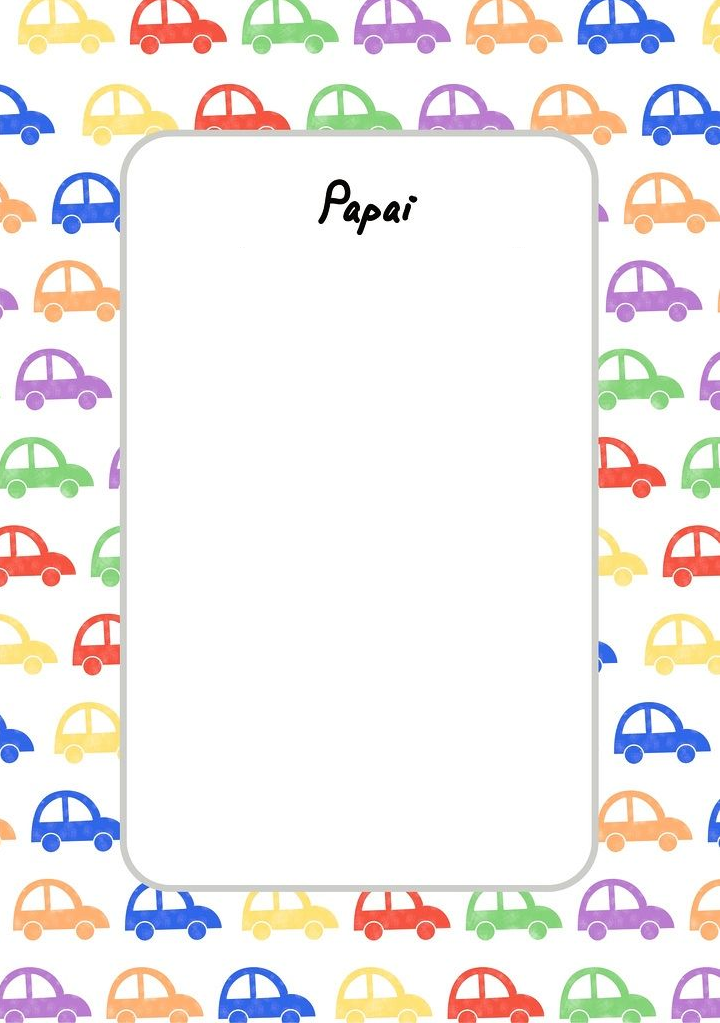 